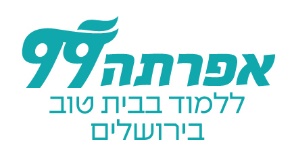 כתב התחייבות למעונות תשפ"דמיועד לסטודנטיות הלומדות בקמפוס אפרתהתקופת הדיור במעונות לשנת הלימודים תשפ"ד הינה (החל מ-1/9/2023- 31/7/2024).סטודנטית המעוניינת להישאר במעונות בשבתות ובחגים צריכה לעדכן את הגב' רונית שלום בטלפון 02-6717744.חל איסור מוחלט להכניס בחורים לדירות, אין להלין או לסבלט במעונות אנשים נוספים.ידוע לי שעלות דמי המעונות השנתיים הינם 12,500 ₪ תשלום זה כולל: מים, חשמל וארנונה.  תשלומי דמי מעונות ישולמו למכללת אפרתה באמצעות כרטיס אשראי או אמצעי אחר המקובל על הגורמים הרלוונטיים ועד 10 תשלומים. ידוע לי שלא אוכל להכנס לגור במעונות עד שאסדיר את התשלום השנתי ואחתום על כתב התחייבות והנספח המצ"ב.החלטתי לגור במעונות היא סופית וחתימתי על החוזה מהווה הבטחה לגור במעונות במשך שנת לימודים תמימה.ידוע לי שאם אעזוב את המעונות בכל שלב, אשלם עד יולי 2024. (עזיבת המעונות תתאפשר רק בגין נשואין או עזיבת הלימודים במכללה, על הסטודנטית להודיע בהודעת מייל  מוקדמת של חודש ימים לסמנכ"לית המכללה ולקבל ממנה אישור על קבלתו).על מנת להבטיח את מקומי במעונות בתשפ"ד עליי לשלם מקדמה ע"ס 1250 ₪ עד 30/8/2023, תשלום זה לא יוחזר במקרה של ביטול.למענך ולמען בטיחונך! אין להשאיר מכשירי חשמל דלוקים כל הלילה.הרכוש במעונות הינו רכוש המכללה, אנא שימרי עליו.ניקיון החדרים וחדר המדרגות באחריותך,  אנא הקפידי על כך!באחריותך ולמען ביטחונך, אנא דאגי לנעול את דלת הכניסה הראשית למעונות.אין המכללה אחראית על אובדן/גניבה של חפצים במעונות.לדיירות החדשות: עם קבלת החדר יגבה ממך פיקדון עבור מפתח לחדר ע"ס 100 ₪, סכום זה יוחזר לך עם החזרת המפתח.	במעמד החתימה על כתב התחייבות זה, הסטודנטית מתחייבת לחתום על נספח שכירות מול בעל הנכס המצורף לכתב התחייבות זה.הריני מאשרת שקראתי את הכתוב לעיל, הבנתי את תוכנו וברצוני להירשם למעונות לשנת תשפ"ד.    _________ 		___________         _____________        ______________           תאריך        	 שם הסטודנטית              מסלול לימוד             	      ת.ז.                        _________________חתימת הסטודנטית